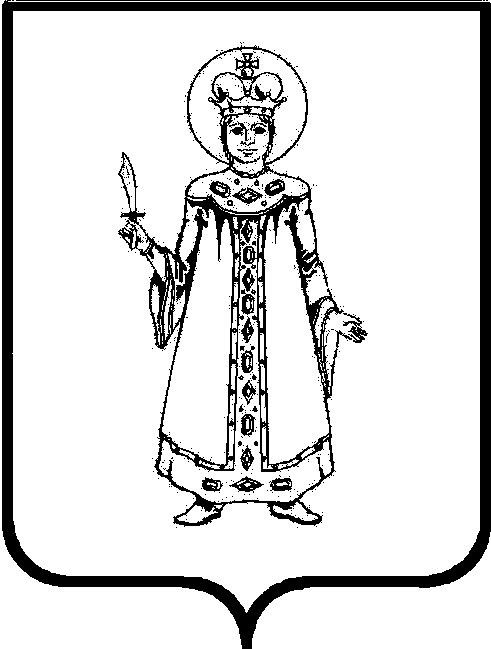 Муниципальный Совет Слободского сельского поселения Угличского муниципального района Ярославской областиР Е Ш Е Н И Еот 19.02.2021 № 3Об утверждении Порядка выдвижения, внесения, обсуждения, рассмотрения инициативных проектов, а также проведения их конкурсного отбораВ соответствии с Федеральным законом от 20.07.2020 № 236-ФЗ «О внесении изменений в Федеральный закон «Об общих принципах организации местного самоуправления в Российской Федерации» Муниципальный Совет Слободского сельского поселения четвертого созываРЕШИЛ:1. Утвердить прилагаемые:1.1. Порядок выдвижения, внесения, обсуждения, рассмотрения инициативных проектов, а также проведения их конкурсного отбора (приложение № 1).1.2. Порядок формирования и деятельности общественной комиссии по проведению конкурсного отбора инициативных проектов (приложение № 2).1.3. Порядок расчета и возврата сумм инициативных платежей, подлежащих возврату лицам (в том числе организациям), осуществившим их перечисление в местный бюджет  (приложение №3).2. Настоящее решение вступает в силу с момента опубликования (обнародования) согласно статьи 38 Устава Слободского сельского поселения.Глава Слободского сельского поселения                                            М.А. АракчееваПриложение № 1к решению Муниципального Совета Слободского сельского поселения от  19.02.2021 № 3Порядоквыдвижения, внесения, обсуждения, рассмотрения инициативных проектов, а также проведения их конкурсного отбора Раздел 1. Общие положения1.1. Настоящий Порядок выдвижения, внесения, обсуждения, рассмотрения инициативных проектов, а также проведения их конкурсного отбора (далее – Порядок) устанавливает общие положения, а также правила осуществления процедур по выдвижению, внесению, обсуждению, рассмотрению инициативных проектов, а также проведению их конкурсного отбора в Слободском сельском поселении Угличского муниципального района Ярославской области (далее – Слободское сельское поселение).1.2. Основные понятия, используемые для целей настоящего Порядка:1) инициативные проекты - проекты, разработанные и выдвинутые в соответствии с настоящим Порядком инициаторами проектов в целях реализации на территории, части территории Слободского сельского поселения мероприятий, имеющих приоритетное значение для жителей поселения, по решению вопросов местного значения.Частями территории Слободского сельского поселения, на которой могут реализовываться инициативные проекты, являются территории улиц, территории общего пользования, территории населенных пунктов, входящих в состав Слободского сельского поселения.2) инициативные платежи – денежные средства граждан, индивидуальных предпринимателей и образованных в соответствии с законодательством Российской Федерации юридических лиц, уплачиваемые на добровольной основе и зачисляемые в соответствии с Бюджетным кодексом Российской Федерации в бюджет Слободского сельского поселения в целях реализации конкретных инициативных проектов;3) общественная комиссия – коллегиальный орган Администрации Слободского сельского поселения, созданный в целях проведения конкурсного отбора инициативных проектов;4) инициаторы проекта – физические, юридические лица, органы территориального общественного самоуправления, соответствующие требованиям, установленным законодательством об общих принципах организации местного самоуправления в Российской Федерации, а также настоящим Порядком;5) представитель инициативной группы – лицо, представляющее интересы инициативной группы по доверенности по вопросам обсуждения, внесения, рассмотрения инициативного проекта;6) паспорт инициативного проекта - документ, содержащий ключевые характеристики инициативного проекта и описание ожидаемого эффекта от его реализации.Раздел 2. Порядок выдвижения инициативных проектов2.1. Выдвижение инициативных проектов осуществляется инициаторами проектов.2.2. Инициаторами проектов могут выступать:инициативная группа численностью не менее трех граждан, достигших шестнадцатилетнего возраста и проживающих на территории соответствующего населенного пункта, входящего в состав Слободского сельского поселения; органы территориального общественного самоуправления, осуществляющие свою деятельность на территории соответствующего населенного пункта, входящего в состав Слободского сельского поселения;индивидуальные предприниматели, осуществляющие свою деятельность на территории Слободского сельского поселения;юридические лица, осуществляющие свою деятельность на территории Слободского сельского поселения;староста сельского населенного пункта, расположенного на территории соответствующего населенного пункта, входящего в состав Слободского сельского поселения.2.3. Инициативные проекты, выдвигаемые инициаторами проектов, составляются по форме согласно приложению 1 к настоящему Порядку и должны содержать сведения, установленные законодательством об общих принципах организации местного самоуправления в Российской Федерации, законодательством Ярославской области, а также настоящим Порядком.Раздел 3. Порядок обсуждения инициативных проектов3.1. Инициативный проект до его внесения в Администрацию Слободского сельского поселения, в целях обсуждения инициативного проекта, определения его соответствия интересам жителей соответствующего населенного пункта или его части, целесообразности реализации инициативного проекта, а также принятия решения о поддержке инициативного проекта подлежит рассмотрению: на сходе, собрании или конференции граждан; на собрании или конференции граждан по вопросам осуществления территориального общественного самоуправления (в случае, если инициатором проекта выступают органы территориального общественного самоуправления);путём опроса граждан, сбора их подписей (за исключением случаев, когда инициатором проекта выступают индивидуальные предприниматели и (или) юридические лица).3.2. Возможно рассмотрение нескольких инициативных проектов на одном сходе, на одном собрании, на одной конференции граждан или при проведении одного опроса граждан.3.3. Проведение схода, собрания, конференции и опроса граждан, сбора их подписей осуществляется в соответствии с законодательством об общих принципах организации местного самоуправления в Российской Федерации, Уставом Слободского сельского поселения, а также решениями Муниципального Совета Слободского сельского поселения.3.4. Для проведения опроса граждан может использоваться официальный сайт Администрации Слободского сельского поселения в информационно-телекоммуникационной сети «Интернет». В этом случае должна быть обеспечена идентификация участников опроса.Раздел 4. Порядок внесения инициативных проектов4.1. Внесение инициативного проекта осуществляется инициатором проекта (представителем инициативной группы) путём направления в Администрацию Слободского сельского поселения инициативного проекта, составленного по форме согласно приложению №1 к настоящему Порядку, протокола схода, собрания или конференции граждан, результатов опроса граждан и (или) подписных листов, подтверждающие поддержку инициативного проекта жителями соответствующего населенного пункта.В случае, если инициатором проекта выступают физические лица, к инициативному проекту прикладывается согласие на обработку их персональных данных, составленное по форме согласно приложению №2 к настоящему Порядку.4.2. Информация о внесении инициативного проекта в Администрацию Слободского сельского поселения, подлежит опубликованию (обнародованию) и размещению на официальном сайте Администрации Слободского сельского поселения в информационно-телекоммуникационной сети «Интернет» в течение трех рабочих дней со дня внесения инициативного проекта в Администрацию поселения и должна содержать сведения, указанные в приложении №1 к настоящему Порядку, а также об инициаторах проекта. Одновременно граждане информируются о возможности представления в Администрацию Слободского сельского поселения своих замечаний и предложений по инициативному проекту с указанием срока их представления, который не может составлять менее пяти рабочих дней.В сельском населенном пункте указанная информация может доводиться до сведения граждан старостой сельского населенного пункта.4.3. Свои замечания и предложения вправе направлять жители соответствующего населенного пункта, достигшие шестнадцатилетнего возраста.Раздел 5. Порядок рассмотрения инициативных проектов5.1. Инициативный проект, внесённый в Администрацию Слободского сельского поселения, подлежит обязательному рассмотрению в течение 30 дней со дня его внесения на соответствие требованиям, установленным разделами 2, 3, 4 настоящего Порядка.5.2. В случае, если в Администрацию Слободского сельского поселения внесено несколько инициативных проектов, в том числе с описанием аналогичных по содержанию приоритетных проблем, Администрация организует проведение конкурсного отбора и информирует об этом инициатора проекта. 5.3. Администрация Слободского сельского поселения по результатам рассмотрения инициативного проекта, в том числе проведенного конкурсного отбора, принимает одно из следующих решений:1) поддержать инициативный проект и продолжить работу над ним в пределах бюджетных ассигнований, предусмотренных решением о местном бюджете, на соответствующие цели и (или) в соответствии с порядком составления и рассмотрения проекта местного бюджета (внесения изменений в решение о местном бюджете);2) отказать в поддержке инициативного проекта и вернуть его инициаторам проекта с указанием причин отказа в поддержке инициативного проекта.5.4. Решение о поддержке инициативного проекта должно содержать сведения о:- реализуемом инициативном проекте;- стоимости инициативного проекта, в том числе объеме инициативных платежей;- сроке перечисления и информации для перечисления инициативных платежей в бюджет Слободского сельского поселения.5.5. Администрация Слободского сельского поселения принимает решение об отказе в поддержке инициативного проекта в одном из следующих случаев:1) несоблюдение установленного порядка внесения инициативного проекта и его рассмотрения;2) несоответствие инициативного проекта требованиям федеральных законов и иных нормативных правовых актов Российской Федерации, законов и иных нормативных правовых актов субъектов Российской Федерации, Уставу Слободского сельского поселения;3) невозможность реализации инициативного проекта ввиду отсутствия у Администрации Слободского сельского поселения необходимых полномочий и прав;4) отсутствие средств местного бюджета в объеме средств, необходимом для реализации инициативного проекта, источником формирования которых не являются инициативные платежи;5) наличие возможности решения описанной в инициативном проекте проблемы более эффективным способом;6) признание инициативного проекта не прошедшим конкурсный отбор.5.6. Администрация Слободского сельского поселения вправе, а в случае, предусмотренном подпунктом 5 пункта 5.5 настоящего раздела, обязана предложить инициаторам проекта совместно доработать инициативный проект, а также рекомендовать предоставить его на рассмотрение органа местного самоуправления иного муниципального образования или государственного органа в соответствии с их компетенцией.5.7. О принятом в соответствии с пунктом 5.3 настоящего раздела решении Администрация Слободского сельского поселения письмом уведомляет инициаторов проекта в течение 3 рабочих дней со дня принятия такого решения.5.8. В случае принятия Администрацией Слободского сельского поселения решения об организации проведения конкурсного отбора инициативных проектов (в случае, если в Администрацию внесено несколько инициативных проектов, в том числе с описанием аналогичных по содержанию приоритетных проблем) Администрация Слободского сельского поселения направляет соответствующий инициативный проект (инициативные проекты) в комиссию, предусмотренную Порядком формирования и деятельности общественной комиссии по проведению конкурсного отбора инициативных проектов (приложение №2), в течение 3 рабочих дней со дня принятия указанного в настоящем пункте решения.5.9.  В случае поддержки инициативного проекта и продолжения работы над ним в пределах бюджетных ассигнований, предусмотренных решением о бюджете Слободского сельского поселения, на соответствующие цели и (или) в соответствии с порядком составления и рассмотрения проекта бюджета Слободского сельского поселения (внесения изменений в решение о бюджете Слободского сельского поселения) Администрация Слободского сельского поселения уведомляет инициаторов проекта о принимаемых в соответствии с бюджетным законодательством Российской Федерации решениях, связанных с реализацией инициативного проекта, в течение 5 рабочих дней со дня принятия таких решений.5.10. Информация о рассмотрении инициативного проекта Администрацией Слободского сельского поселения, включающая сведения об инициативном проекте, сведения об инициаторах проекта и решении, принятом Администрацией поселения в соответствии с пунктом 5.3 настоящего раздела, о ходе реализации инициативного проекта, в том числе об использовании денежных средств, об имущественном и (или) трудовом участии заинтересованных в его реализации лиц, подлежит опубликованию (обнародованию) и размещению на официальном сайте Администрации Слободского сельского поселения в информационно-телекоммуникационной сети «Интернет».В сельском населенном пункте указанная информация может доводиться до сведения граждан старостой сельского населенного пункта.5.11. Инициаторы проекта, другие граждане, проживающие на территории соответствующего населенного пункта, уполномоченные сходом, собранием или конференцией граждан, а также иные лица, определяемые законодательством Российской Федерации, вправе осуществлять общественный контроль за реализацией инициативного проекта в формах, не противоречащих законодательству Российской Федерации.5.12. Отчет Администрации Слободского сельского поселения об итогах реализации инициативного проекта подлежит опубликованию (обнародованию) и размещению на официальном сайте Администрации Слободского сельского поселения в информационно-телекоммуникационной сети «Интернет» в течение 30 календарных дней со дня завершения реализации инициативного проекта.В сельском населенном пункте указанная информация может доводиться до сведения граждан старостой сельского населенного пункта.Раздел 6. Порядок рассмотрения инициативных проектов общественной комиссией и проведения конкурсного отбора6.1. В случае, установленном пунктом 5.2 раздела 5 настоящего Порядка, инициативные проекты подлежат конкурсному отбору, проводимому общественной комиссией.6.2. Состав общественной комиссии формируется Администрацией Слободского сельского поселения и утверждается её постановлением. 6.3. Отбор инициативных проектов осуществляется в соответствии с методикой и критериями оценки инициативных проектов, установленными разделом 7 настоящего Порядка.6.4. Общественная комиссия по результатам рассмотрения инициативного проекта принимает одно из следующих решений:признать инициативный проект прошедшим конкурсный отбор; признать инициативный проект не прошедшим конкурсный отбор.6.5. Решение общественной комиссией принимается по каждому представленному инициативному проекту отдельно.Раздел 7. Методика и критерии оценки инициативных проектов7.1. По каждому из проектов, допущенному к участию в конкурсном отборе, на основе информации, содержащейся в паспорте проекта и прилагаемых к нему документах и материалах, рассчитывается значение показателя интегральной оценки проекта по формуле:ИОп = Вп + Уп,где:ИОп - показатель интегральной оценки проекта;Вп - показатель вклада бюджета Слободского сельского поселения, граждан, юридических лиц и индивидуальных предпринимателей в реализацию проекта;Уп - показатель участия граждан в определении и решении проблемы местного значения.ИОп устанавливается равным 1000 для проектов, отобранных голосованием жителей по общественным территориям муниципального образования, подлежащим в первоочередном порядке благоустройству, проводимым согласно порядку, установленному правовым актом органа местного самоуправления в соответствии с постановлением Правительства Российской Федерации от 10 февраля 2017 г. №169 «Об утверждении Правил предоставления и распределения субсидий из федерального бюджета бюджетам субъектов Российской Федерации на поддержку государственных программ субъектов Российской Федерации и муниципальных программ формирования современной городской среды», и голосованием жителей по отбору приоритетных проектов для реализации в рамках губернаторского проекта «Решаем вместе!», учрежденного Указом Губернатора Ярославской области от 20.02.2017 №50 «О губернаторском проекте «Решаем вместе!».7.2. Значение показателя Вп рассчитывается по следующей формуле:Вп = Вж + Вб + Внф,где:Вж - показатель вклада граждан, юридических лиц и индивидуальных предпринимателей в финансирование проекта;Вб - показатель вклада местного бюджета в финансирование проекта;Внф - показатель нефинансового вклада граждан, юридических лиц и индивидуальных предпринимателей в реализацию проекта.7.2.1. Значение показателя Вж рассчитывается по следующей формуле:Вж = (ПЖ - ПЖмин) / (ПЖмакс - ПЖмин) x 175,где:ПЖ - уровень софинансирования проекта средствами граждан, юридических лиц и индивидуальных предпринимателей, в процентах от стоимости проекта;ПЖмин - минимальный уровень софинансирования проекта средствами граждан, юридических лиц и индивидуальных предпринимателей, установленный порядком (методикой) предоставления и распределения субсидии местным бюджетам, в процентах;ПЖмакс - максимальный уровень софинансирования проекта средствами граждан, юридических лиц и индивидуальных предпринимателей, установленный порядком (методикой) предоставления и распределения субсидии местным бюджетам, в процентах.При отсутствии значений ПЖмин, ПЖмакс в порядке (методике) предоставления и распределения субсидии местным бюджетам или при предоставлении иного межбюджетного трансферта или дотации значения устанавливаются равными 0 процентам и 15 процентам соответственно.В случаях если:- ПЖ равен 0, то Вж равен 0;- ПЖ меньше ПЖмин, то Вж равен 0;- ПЖ больше или равен ПЖмакс, то Вж равен 175.7.2.2. Значение показателя Вб рассчитывается по следующей формуле:Вб = (ПБ - ПБмин) / (35 - ПБмин) x 200,где:ПБ - уровень софинансирования проекта средствами местного бюджета, в процентах от стоимости проекта.ПБмин - минимальный уровень софинансирования проекта средствами местного бюджета, установленный порядком (методикой) предоставления и распределения субсидии местным бюджетам, в процентах.В случае если ПБ больше 35, то Вб равен 200.При предоставлении иного межбюджетного трансферта или дотации значение Вб равно 0.7.2.3. Значение показателя Внф рассчитывается по следующей формуле:Внф = НВтруд + НВпсд + НВэксп + НВповтор,где:НВтруд устанавливается равным 20 при наличии нефинансового вклада граждан, юридических лиц и индивидуальных предпринимателей в реализацию проекта или равным 0 при его отсутствии;НВпсд устанавливается равным 25 при наличии сметной документации по проекту, выполненной за счет средств граждан, индивидуальных предпринимателей, юридических лиц, или равным 0 при ее отсутствии;НВэксп устанавливается равным 25 при наличии положительного заключения по результатам проведения проверки достоверности определения сметной стоимости государственным автономным учреждением Ярославской области «Государственная экспертиза в строительстве», выполненной за счет средств граждан, индивидуальных предпринимателей, юридических лиц, или равным 0 при его отсутствии;НВповтор устанавливается равным 5 для проекта, участвовавшего в конкурсном отборе предшествующего года и не профинансированного за счет средств местного бюджета, или равным 0 для проекта, не принимавшего участия в конкурсном отборе предшествующего года.7.3. Значение показателя Уп рассчитывается по следующей формуле:Уп = Ож + Облаг + Ппод + Пинф,где:Ож - показатель охвата проектом граждан поселения;Облаг - показатель охвата заинтересованных результатами реализации проекта граждан поселения мероприятием с их участием;Ппод - показатель поддержки проекта граждан поселения на мероприятии с их участием;Пинф - показатель информационной открытости проекта.7.3.1. Значение показателя Ож рассчитывается по следующей формуле:Ож = Кблаг / Чнп x 150,где:Кблаг - количество граждан, в непосредственных интересах которых планируется реализация проекта (благополучатели проекта);Чнп - численность населения поселения, входящего в состав Слободского сельского поселения.В случае если Кблаг больше Чнп, то Ож равен 150.7.3.2. Значение показателя Облаг рассчитывается по следующей формуле:Облаг = 1,5 x Ксобр / Кблаг x 250,где Ксобр - граждан, участвовавших в мероприятии.В случае если Ксобр больше 2/3 от Кблаг, то Облаг равен 250.7.3.3. Значение показателя Ппод рассчитывается по следующей формуле:Ппод = 100 - 300 x (1 - ЗА / Ксобр),где ЗА - количество граждан, проголосовавших за реализацию проекта.В случае если ЗА / Ксобр меньше 2/3, то Ппод равен 0.7.3.4. Значение показателя Пинф рассчитывается по следующей формуле:Пинф = Истенд + Ивидео + Исми + Исайт,где:Истенд устанавливается равным 10 при наличии размещения сведений о проекте на информационных стендах, подъездах многоквартирных домов или равным 0 при его отсутствии;Ивидео устанавливается равным 20 при наличии видеозаписи голосования граждан по проекту или равным 0 при ее отсутствии;Исми устанавливается равным 10 при наличии освещения проекта в средствах массовой информации или равным 0 при его отсутствии;Исайт устанавливается равным 10 при наличии на официальном сайте Администрации Слободского сельского поселения информации о проведении собраний граждан и составе общественной комиссии или равным 0 при отсутствии указанной информации.Максимальное значение показателя Пинф составляет 50.7.4. Победителями конкурсного отбора являются инициативные проекты, набравшие наибольшее количество баллов в соответствии с рейтингом инициативных проектов с учетом размера средств бюджета Слободского сельского поселения, которые могут быть предоставлены на реализацию инициативных проектов, а также с учетом абзаца второго настоящего пункта.В случае если два или более инициативных проекта набрали равное количество баллов, но при этом средства бюджета Слободского сельского поселения могут быть предоставлены лишь на реализацию одного инициативного проекта, средства бюджета Слободского сельского поселения предоставляются на реализацию того инициативного проекта, который получил наибольшую поддержку со стороны граждан, достигших шестнадцатилетнего возраста и проживающих на территории соответствующего населенного пункта. В случае равного количества поддержавших инициативный проект указанных граждан средства бюджета Слободского сельского поселения предоставляются на реализацию того инициативного проекта, который был представлен в Администрацию Слободского сельского поселения раньше.Раздел 8. Порядок реализации инициативных проектов8.1. Источником финансового обеспечения реализации инициативных проектов являются предусмотренные решением о бюджете Слободского сельского поселения бюджетные ассигнования на реализацию инициативных проектов, формируемые в том числе с учетом объемов инициативных платежей и (или) межбюджетных трансфертов из бюджета Ярославской области, предоставленных в целях финансового обеспечения соответствующих расходных обязательств Слободского сельского поселения.Реализация инициативных проектов может обеспечиваться также в форме добровольного имущественного и (или) трудового участия заинтересованных лиц.8.2. Расходование средств, предусмотренных решением о бюджете Слободского сельского поселения на реализацию инициативных проектов, осуществляется в соответствии с бюджетным законодательством Российской Федерации в форме бюджетных ассигнований на оказание муниципальных услуг (выполнение работ), включая ассигнования на закупки товаров, работ, услуг для обеспечения муниципальных нужд, или на предоставление субсидий юридическим лицам (за исключением субсидий государственным (муниципальным) учреждениям), индивидуальным предпринимателям, физическим лицам.8.3. Инициаторы проекта, другие граждане, проживающие на территории Слободского сельского поселения, уполномоченные собранием или конференцией граждан, а также иные лица, определяемые законодательством Российской Федерации, вправе осуществлять общественный контроль за реализацией инициативного проекта в формах, не противоречащих законодательству Российской Федерации.8.4. Информация о ходе реализации инициативного проекта, в том числе об использовании денежных средств, об имущественном и (или) трудовом участии заинтересованных в его реализации лиц, отчет Администрации Слободского сельского поселения об итогах реализации инициативного проекта подлежат опубликованию (обнародованию) в «Информационном вестнике» лободского сельского поселения и размещению на официальном сайте Администрации Слободского сельского поселения в информационно-телекоммуникационной сети «Интернет».Отчет Администрации Слободского сельского поселения об итогах реализации инициативного проекта подлежит опубликованию (обнародованию) и размещению на официальном сайте в течение 30 календарных дней со дня завершения реализации инициативного проекта. Данный отчет в обязательном порядке должен содержать:1) часть территории муниципального образования, на которой был реализован инициативный проект с указанием названия соответствующего населенного пункта, адреса (адресов) части территории муниципального образования и (или) иного описания местоположения части территории муниципального образования, позволяющего идентифицировать границы соответствующей части территории муниципального образования;2) описание действий, которые были совершены при реализации инициативного проекта, в том числе указание объекта (объектов), который (которые) был создан (реконструирован, отремонтирован) при реализации инициативного проекта в случае создания (реконструкции, ремонта) объекта (объектов);3) объем средств бюджета Слободского сельского поселения, которые были израсходованы на реализацию инициативного проекта;4) общий размер внесенных инициативных платежей (в случае внесения инициативных платежей);5) сведения об имущественном участии заинтересованных лиц в реализации инициативного проекта (в случае имущественного участия заинтересованных лиц в реализации инициативного проекта);6) сведения о трудовом участии заинтересованных лиц в реализации инициативного проекта (в случае трудового участия заинтересованных лиц в реализации инициативного проекта).Под завершением реализации инициативного проекта понимается завершение выполнения всех действий, необходимых для реализации инициативного проекта и предусмотренных инициативным проектом.В сельском населенном пункте указанная в настоящем пункте информация может доводиться до сведения граждан старостой сельского населенного пункта.Приложение № 1к Порядку выдвижения, внесения, обсуждения, рассмотрения инициативных проектов, а также проведения их конкурсного отбора, утвержденномурешением Муниципального Совета Слободского сельского поселения от  19.02.2021 № 3ФормаПАСПОРТ <1>инициативного проекта, реализуемого в ________ году(корректировка № __________) <2>1. Наименование инициативного проекта  (далее - проект):__________________________________________________________________2. Направление реализации проекта ______________________________3. Место реализации проекта:3.1. Населенный пункт, улица, номер дома: ________________________3.4. Количество жителей Слободского сельского поселения (далее - жители): __________________________________________________________4. Описание проекта:4.1. Описание ожидаемых последствий реализации проекта с указаниемколичественных и качественных показателей: _____________________________________________________________________________________________4.2. Количество благополучателей, в непосредственных интересах которых реализуется проект: _________________________________________4.3. Описание благополучателей: ________________________________4.4. Состав и стоимость проекта:5. Планируемые источники финансирования проекта:5.1. Описание планируемых денежных источников финансирования проекта:5.2. Расшифровка планируемых инициативных платежей юридических лиц и индивидуальных предпринимателей в проект:6. Описание планируемого нефинансового вклада: __________________6.1. Наличие сметной документации по проекту, выполненной за счетсредств граждан, юридических лиц и индивидуальных предпринимателей: ____________________________________________________________________________________________________________________________________6.2. Наличие проверки достоверности сметной стоимости, выполненной за счет средств жителей Ярославской области, юридических лиц, индивидуальных предпринимателей: ____________________________________________________________________________________________________6.3. Проект являлся участником конкурсного отбора предшествующего года и не прошел конкурсный отбор (варианты ответа да/нет): _______________________________________________________________________________7. Учет мнения жителей о реализации проекта:7.1. Дата проведения мероприятия, осуществляемого с участием жителей: __________________________________________________________7.2. Количество жителей, участвовавших в мероприятии: ______________________________________________________________________________7.3. Количество жителей, проголосовавших за реализацию проекта: _____________________________________________________________________8. Сведения о видеозаписи мероприятия с участием жителей (имеется/не имеется): _______________________________________________9. Сведения об информировании жителей о проекте:9.1. Наличие объявлений и информационных стендов (да/нет): _________________________________________________________________________9.2. Наличие публикаций в средствах массовой информации (да/нет): ___________________________________________________________________9.3. Наличие публикации на сайте муниципального образования (да/нет): ___________________________________________________________Дата подготовки паспорта проекта: _______________________________Инициатор (инициаторы) проекта (Ф.И.О., контактный телефон, подпись) <4>: ______________________________________________________СОГЛАСОВАНОУчастники инициативной группы жителей <5>:Глава Слободского сельского поселения (Ф.И.О., подпись) <7>: _______________________________________________________________________<1> К паспорту проекта прилагаются следующие документы и материалы:- сметная, техническая документация, иные документы, подтверждающие стоимость проекта;- гарантийные письма юридических лиц и индивидуальных предпринимателей о финансировании проекта;- протокол мероприятия, осуществляемого с участием жителей;- фотографии текущего состояния объекта (до реализации проекта) в электронном виде;- видеозаписи, копии информационных сообщений в средствах массовой информации, фотографии материалов с информационных стендов (в электронном виде), иные документы, установленные порядками (методиками) предоставления и распределения субсидий местным бюджетам.<2> Указывается номер корректировки паспорта проекта при изменении характеристик проекта.<3> Разделы формируются в случае реализации проекта по направлению «Формирование комфортной городской среды» губернаторского проекта «Решаем вместе!».<4> Не заполняется, если инициативный проект отобран голосованием жителей по общественным территориям муниципального образования, подлежащим благоустройству в первоочередном порядке, проводимым согласно порядку, установленному правовым актом органа местного самоуправления в соответствии с постановлением Правительства Российской Федерации от 10 февраля 2017 г. №169 «Об утверждении Правил предоставления и распределения субсидий из федерального бюджета бюджетам субъектов Российской Федерации на поддержку государственных программ субъектов Российской Федерации и муниципальных программ формирования современной городской среды» (далее - голосование жителей по общественным территориям), или голосованием жителей по отбору приоритетных проектов для реализации в рамках губернаторского проекта «Решаем вместе!» в 2021 году, проводимым согласно порядку, установленному правовым актом органа местного самоуправления в соответствии с указом Губернатора области (далее - голосование жителей по отбору приоритетных проектов).<5> Не заполняется, если инициативный проект отобран голосованием жителей по общественным территориям, голосованием жителей по отбору приоритетных проектов.<6> Подписи подтверждают согласие жителей, являющихся инициаторами проекта или членами инициативной группы, на обработку персональных данных без использования средств автоматизации. Персональные данные не подлежат распространению (раскрытию неопределенному кругу лиц). Указанное согласие действует бессрочно и может быть отозвано в любой момент.<7> Не заполняется, если для реализации проекта не привлекаются средства местного бюджета поселения.Приложение № 2к Порядку выдвижения, внесения, обсуждения, рассмотрения ини-циативных проектов, а также проведения их конкурсного отбора, утвержденномурешением Муниципального Совета Слободского сельского поселения от  19.02.2021 № 3Согласие на обработку персональных данных(место подачи инициативного проекта)                                                                                            «___» ________ 20__  г.Я, __________________________________________________________,(фамилия, имя, отчество)зарегистрированный(ая) по адресу: __________________________________________________________________________________________________________________________ серия ____ № _______ выдан ____________________(документ, удостоверяющий личность)                                                 (дата)_____________________________________________________________________________________________,(орган, выдавший документ удостоверяющий личность)в соответствии со статьей 9 Федерального закона от 27 июля 2006 года №152-ФЗ «О персональных данных» настоящим даю свое согласие:На обработку оператором персональных данных - Администрацией Слободского сельского поселения, в котором планируется реализация проекта (Ярославская обл., г. Углич, м-он Мирный, д. 14) моих персональных данных: - фамилии, имени, отчества, документа, подтверждающего полномочия инициатора проекта, номера контактного телефона, электронного адреса.Обработка персональных данных осуществляется оператором персональных данных в целях рассмотрения представленного мною инициативного проекта на соответствие установленным требованиям, подготовки заключения о правомерности, возможности, целесообразности реализации представленного мною инициативного проекта, реализации проекта, в случае прохождения его в конкурсном отборе, а также хранения данных о реализации инициативного проекта на электронных носителях. Настоящим даю согласие на осуществление действий в отношении моих персональных данных, которые необходимы для достижения указанных выше целей, включая (без ограничения) сбор, систематизацию, накопление, хранение, уточнение (обновление, изменение), использование, передачу третьим лицам для осуществления действий по обмену информацией, обезличивание, блокирование персональных данных, а также осуществление любых иных действий, предусмотренных действующим законодательством Российской Федерации.Доступ к моим персональным данным могут получать сотрудники Администрации Слободского сельского поселения в случае служебной необходимости в объеме, требуемом для исполнения ими своих обязательств.Администрация Слободского сельского поселения, в которой планируется реализация проекта, не может раскрывать персональные данные граждан третьим лицам, за исключением случаев, прямо предусмотренных действующим законодательством.Настоящее согласие дается сроком по достижении целей обработки или в случае утраты необходимости в достижении этих целей, если иное не предусмотрено федеральным законом.Согласие на обработку персональных данных может быть отозвано. ______________________________________ /___________________________/              (фамилия, имя, отчество)                                 Приложение № 2к решению Муниципального Совета Слободского сельского поселения от  19.02.2021 № 3Порядок формирования и деятельности общественной комиссии по проведению конкурсного отбора инициативных проектовВ случае, если в Администрацию Слободского сельского поселения внесено несколько инициативных проектов, в том числе с описанием аналогичных по содержанию приоритетных проблем, Администрация Слободского сельского поселения организует проведение конкурсного отбора и информирует об этом инициаторов проекта.Проведение конкурсного отбора инициативных проектов возлагается на комиссию по проведению конкурсного отбора инициативных проектов (далее – общественная комиссия).Состав общественной комиссии формируется Администрацией Слободского сельского поселения и утверждается её постановлением. Общественную комиссию возглавляет Глава Слободского сельского поселения или его заместитель.Число членов общественной комиссии должно составлять не менее 5 человек.Инициаторам проекта и их представителям при проведении конкурсного отбора должна обеспечиваться возможность участия в рассмотрении общественной комиссией инициативных проектов и изложения своих позиций по ним.Общественная комиссия в своей деятельности руководствуется Конституцией Российской Федерации, федеральными законами и иными нормативными правовыми актами Российской Федерации, законами и иными нормативными правовыми актами Ярославской области, Уставом Слободского сельского поселения, а также настоящим Порядком.Задачами общественной комиссии являются проведение конкурсного отбора инициативных проектов и определение победившего (победивших) инициативного проекта (инициативных проектов) (далее соответственно – конкурс и победители конкурса) для последующего предоставления бюджетных ассигнований, предусмотренных решением о бюджете Слободского сельского поселения, в целях реализации победившего (победивших) инициативного проекта (инициативных проектов).Основными функциями общественной комиссии являются:рассмотрение и оценка представленных для участия в конкурсе инициативных проектов в соответствии с предусмотренными критериями конкурсного отбора инициативных проектов;определение победителей конкурса.Основной формой работы общественной комиссии являются заседания общественной комиссии. О дате и времени заседания общественной комиссии её члены уведомляются не позднее, чем за 5 рабочих дней до его проведения.Заседания общественной комиссии проводятся не позднее 15 дней со дня поступления в неё инициативных проектов, подлежащих рассмотрению общественной комиссией, с соблюдением предусмотренного пунктом 5.1 Порядка выдвижения, внесения, обсуждения, рассмотрения инициативных проектов, а также проведения их конкурсного отбора (приложение №1) срока рассмотрения Администрацией Слободского сельского поселения каждого инициативного проекта.В целях оптимизации работы общественной комиссии Администрация Слободского сельского поселения вправе информировать население Слободского сельского поселения о приеме инициативных проектов в течение определенного периода времени. Такое информирование не является препятствием к обязательному рассмотрению в соответствии с настоящим Порядком инициативных проектов, поступивших в Администрацию вне указанного периода времени.Предусмотренное настоящим пунктом информирование может осуществляться в «Информационном вестнике» Слободского сельского поселения, на официальном сайте Слободского сельского поселения, а также путем размещения соответствующих объявлений на территории муниципального образования. Общественная комиссия состоит из председателя общественной комиссии, заместителя председателя общественной комиссии, секретаря общественной комиссии и иных членов общественной комиссии.Председатель общественной комиссии:организует работу общественной комиссии;председательствует на заседаниях общественной комиссии;определяет время, место и дату заседания общественной комиссии;дает поручения заместителю председателя общественной комиссии, секретарю общественной комиссии и иным членам общественной комиссии;осуществляет контроль за реализацией принятых общественной комиссией решений.Секретарь общественной комиссии:подготавливает материалы к заседанию общественной комиссии;информирует членов общественной комиссии о дате, времени и месте проведения заседания общественной комиссии;ведет и оформляет протоколы заседаний общественной комиссии;по поручению председателя общественной комиссии осуществляет иные функции по организационно-техническому и информационно-аналитическому обеспечению деятельности общественной комиссии.Члены общественной комиссии участвуют в заседаниях общественной комиссии и принятии решений.По итогам заседания общественной комиссией принимается решение об определении победителей конкурса.Решения общественной комиссии принимаются путем проведения открытого голосования большинством голосов присутствующих на заседании членов общественной комиссии. В случае равенства голосов голос председательствующего на заседании общественной комиссии является решающим.Решение общественной комиссии считается правомочным, если на заседании общественной комиссии присутствует не менее половины ее членов. Передача (делегирование) голосов членов общественной комиссии другому лицу не допускается. Замена членов общественной комиссии производится путем внесения изменений в постановление Администрации Слободского сельского поселения, утверждающее состав общественной комиссии.Решение общественной комиссии в срок не позднее пяти рабочих дней с даты его принятия оформляется протоколом заседания общественной комиссии, который подписывается председателем общественной комиссии, заместителем председателя общественной комиссии, секретарём общественной комиссии и всеми членами общественной комиссии, присутствовавшими на заседании.Члены общественной комиссии вправе выражать особое мнение по рассматриваемым на заседании общественной комиссии вопросам, которое заносится в протокол заседания общественной комиссии или прилагается к протоколу в письменной форме.В протоколе заседания общественной комиссии указываются дата, время, место проведения заседания общественной комиссии, повестка дня, состав присутствующих членов общественной комиссии, принятые мотивированные решения по каждому вопросу, результаты голосования, особое мнение членов общественной комиссии (в случае наличия такового).Организационное обеспечение деятельности общественной комиссии осуществляет Администрация Слободского сельского поселения.Приложение № 3к решению Муниципального Совета Слободского сельского поселения от  19.02.2021 № 3Порядок расчета и возврата сумм инициативных платежей, подлежащих возврату лицам (в том числе организациям), осуществившим их перечисление в местный бюджетВ случае, если инициативный проект не был реализован, инициативные платежи подлежат возврату лицам (в том числе организациям), осуществившим их перечисление в бюджет Слободского сельского поселения. В случае образования по итогам реализации инициативного проекта остатка инициативных платежей, не использованных в целях реализации инициативного проекта, указанные платежи подлежат возврату лицам (в том числе организациям), осуществившим их перечисление в бюджет Слободского сельского поселения.При остатке инициативных платежей, не использованных в целях реализации инициативного проекта, возврат средств осуществляется пропорционально общим суммам внесенных инициативных платежей конкретными лицами (в том числе организациями) в пределах неиспользованной для реализации инициативного проекта суммы инициативных платежей. В случае необходимости уплаты комиссии, взимаемой при перечислении возвращаемых средств, данная комиссия вычитается из возвращаемых средств.Предусмотренные пунктом 1 настоящего Порядка средства перечисляются соответствующим лицам (в том числе организациям) по имеющимся в распоряжении Администрации Слободского сельского поселения банковским реквизитам указанных лиц в течение 10 рабочих дней со дня, когда Администрации стало известно, что инициативный проект не может быть реализован, либо в течение 10 рабочих дней со дня завершения реализации инициативного проекта при экономии инициативных платежей, направленных на реализацию инициативного проекта.№п/пНаименование работ (услуг), приобретаемых товарно-материальных ценностейСтоимость, рублейНаименования и реквизиты документов, подтверждающих стоимость12341. Минимальный перечень <3>1. Минимальный перечень <3>1. Минимальный перечень <3>1. Минимальный перечень <3>1.11.2...Итого по разделу2. Дополнительный перечень <3>2. Дополнительный перечень <3>2. Дополнительный перечень <3>2. Дополнительный перечень <3>2.12.2...Итого по разделуИтого№п/пВид источника денежных средствСумма, рублейПроцент от стоимости проекта12341Федеральный и областной бюджеты2Местный бюджет3Инициативные платежи3.1Жители3.2Юридические лица (за исключением бюджетных учреждений, государственных и муниципальных предприятий) (далее - юридические лица) и индивидуальные предпринимателиИтого100Nп/пНаименование юридического лица, Ф.И.О. индивидуального предпринимателяКонтакт-ная информа-цияСумма денежного вклада, рублейИтого№п/пФ.И.О. жителяКонтактный телефонПодпись <6>